Results for Application Search 2 November 2020  Proposed demolition of existing buildings, erection of student accommodation, ancillary student services, flexible commercial floorspace and associated works including cycle parking, landscaping, and refuse storage. 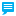 12 - 18 Stokes Croft And 2 Moon Street Bristol BS1 3PR Ref. No: 20/04743/F | Validated: Fri 09 Oct 2020 | Status: Pending consideration   Change of use, internal and external alterations to convert building from offices [use class E(g)(i)] to x5 flats [use class C3] comprising x4 one bedroom and x1 two bedroom including provision of bin storage and cycle parking facilities 8 Brunswick Square Bristol BS2 8PE Ref. No: 20/04283/F | Validated: Thu 01 Oct 2020 | Status: Pending consideration   Retrospective planning application for the change of use of the ground floor to A5 (Hot food) takeaway/(A3) restaurant. 34 Stokes Croft Bristol BS1 3QD Ref. No: 20/04258/F | Validated: Tue 22 Sep 2020 | Status: Pending consideration   Proposed development of 1 (One), two bedroom house and associated works. 171 Mina Road Bristol BS2 9YQ Ref. No: 20/04164/F | Validated: Thu 17 Sep 2020 | Status: Pending consideration   Change of use from single dwelling house to 4 self contained flats with extension to roof. 5 Drummond Road St Pauls Bristol BS2 8UJ Ref. No: 20/04071/F | Validated: Fri 09 Oct 2020 | Status: Pending consideration   Existing singled glazed timber and UPVC windows to be replaced with double glazed units. 17 Sussex Place Bristol BS2 9QN Ref. No: 20/04009/F | Validated: Wed 23 Sep 2020 | Status: Pending consideration   Single storey rear extension. 148A City Road Bristol BS2 8YG Ref. No: 20/03804/F | Validated: Thu 24 Sep 2020 | Status: Pending consideration   Remove the existing timber glazed sash windows and replace with double glazed timber sash windows. 85 Ashley Road Bristol BS6 5NR Ref. No: 20/03280/F | Validated: Mon 14 Sep 2020 | Status: Pending consideration   Single residential block that will provide 8 apartments with associated site infrastructure. Former Brooks Cleaners Ashley Grove Road Bristol BS2 9RB Ref. No: 20/01906/F | Validated: Mon 04 May 2020 | Status: Pending consideration   Demolition of the existing building and erection of a 3 storey building comprising 9 flats (2no. 1bedroom 2 bedspace flats and 7no. 2bedroom 3 bedspaces) and associated works. 1 - 5 Glenfrome Road Bristol BS2 9UX Ref. No: 20/01458/F | Validated: Tue 31 Mar 2020 | Status: Pending consideration Pending Decision:Demolition of existing warehouse, partial demolition, conversion and restoration of nos. 31 and 32 Portland Square to form student apartments (sui generis) and development fronting Portland Square, Cave Street and Surrey Street with associated refuse and cycle storage. Nos. 31-32 Portland Square And Surrey Street Warehouse Surrey Street Bristol BS2 8PS Ref. No: 19/01892/F | Validated: Wed 01 May 2019 | Status: Pending decision Conversion and extension of 6 Upper York Street and the former Coroner's Court and erection of a four-storey building to create 46 no. residential units; business space for Class A2/Class B1 uses; associated cycle storage and landscaping. 6 Upper York Street Bristol BS2 8QN Ref. No: 19/00066/F | Validated: Fri 04 Jan 2019 | Status: Pending decision 